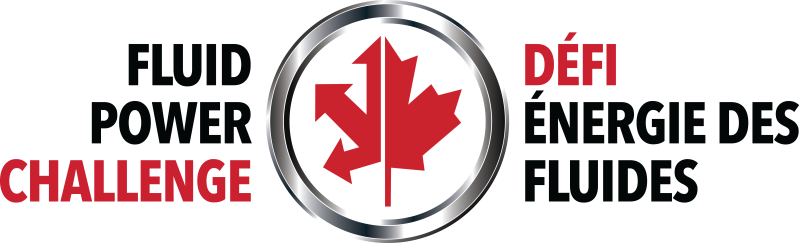 Please PRINT all information below and bring this with you to the Workshop Day, Thursday March 28th.Any special dietary accommodations?  Please specify: School:School:School:School:School:Pizza Lunch Preference(for both Workshop & Challenge Days – please check one; all are halal compliant)Pizza Lunch Preference(for both Workshop & Challenge Days – please check one; all are halal compliant)Pizza Lunch Preference(for both Workshop & Challenge Days – please check one; all are halal compliant)Pizza Lunch Preference(for both Workshop & Challenge Days – please check one; all are halal compliant)Pizza Lunch Preference(for both Workshop & Challenge Days – please check one; all are halal compliant)Teacher –in-charge:Teacher –in-charge:Teacher –in-charge:Teacher –in-charge:Teacher –in-charge:Teacher –in-charge:Teacher –in-charge:Teacher –in-charge:Teacher –in-charge:Teacher –in-charge:Teacher –in-charge:PepperoniCheese Veg’nTeacher –in-charge email:Teacher –in-charge email:Teacher –in-charge email:Teacher –in-charge email:Teacher –in-charge email:Teacher –in-charge email:Teacher –in-charge email:Teacher –in-charge email:Teacher –in-charge email:Teacher –in-charge email:Teacher –in-charge email:2nd teacher name & email (if applicable):2nd teacher name & email (if applicable):2nd teacher name & email (if applicable):2nd teacher name & email (if applicable):2nd teacher name & email (if applicable):2nd teacher name & email (if applicable):2nd teacher name & email (if applicable):2nd teacher name & email (if applicable):2nd teacher name & email (if applicable):2nd teacher name & email (if applicable):2nd teacher name & email (if applicable):2nd teacher name & email (if applicable):2nd teacher name & email (if applicable):2nd teacher name & email (if applicable):2nd teacher name & email (if applicable):PepperoniCheese Veg’nStudent Names (please ensure spelling is correct as this information is used to make the certificates):Student Names (please ensure spelling is correct as this information is used to make the certificates):Student Names (please ensure spelling is correct as this information is used to make the certificates):Student Names (please ensure spelling is correct as this information is used to make the certificates):Student Names (please ensure spelling is correct as this information is used to make the certificates):Student Names (please ensure spelling is correct as this information is used to make the certificates):Student Names (please ensure spelling is correct as this information is used to make the certificates):Student Names (please ensure spelling is correct as this information is used to make the certificates):Student Names (please ensure spelling is correct as this information is used to make the certificates):Student Names (please ensure spelling is correct as this information is used to make the certificates):Student Names (please ensure spelling is correct as this information is used to make the certificates):Student Names (please ensure spelling is correct as this information is used to make the certificates):Student Names (please ensure spelling is correct as this information is used to make the certificates):Student Names (please ensure spelling is correct as this information is used to make the certificates):Student Names (please ensure spelling is correct as this information is used to make the certificates):Student Names (please ensure spelling is correct as this information is used to make the certificates):Student Names (please ensure spelling is correct as this information is used to make the certificates):Student Names (please ensure spelling is correct as this information is used to make the certificates):Student Names (please ensure spelling is correct as this information is used to make the certificates):Student Names (please ensure spelling is correct as this information is used to make the certificates):Student Names (please ensure spelling is correct as this information is used to make the certificates):Student Names (please ensure spelling is correct as this information is used to make the certificates):Student Names (please ensure spelling is correct as this information is used to make the certificates):Student Names (please ensure spelling is correct as this information is used to make the certificates):Student Names (please ensure spelling is correct as this information is used to make the certificates):Student Names (please ensure spelling is correct as this information is used to make the certificates):Student Names (please ensure spelling is correct as this information is used to make the certificates):Student Names (please ensure spelling is correct as this information is used to make the certificates):Student Names (please ensure spelling is correct as this information is used to make the certificates):Student Names (please ensure spelling is correct as this information is used to make the certificates):Student Names (please ensure spelling is correct as this information is used to make the certificates):Student Names (please ensure spelling is correct as this information is used to make the certificates):Student Names (please ensure spelling is correct as this information is used to make the certificates):Student Names (please ensure spelling is correct as this information is used to make the certificates):Student Names (please ensure spelling is correct as this information is used to make the certificates):1.PepperoniCheese Veg’n2.PepperoniCheese Veg’n3.PepperoniCheese Veg’n4.PepperoniCheese Veg’n